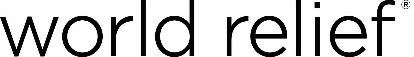 CONVERSATION PARTNERGoalWork one-on-one to help our client’s learn English in a relational way.Duties and ResponsibilitiesEngage in conversation with the client to help them practice EnglishBuild relationships with them by playing games, showing them their new community, or sharing meals togetherUse WR resources to help create a learning plan with a family/individualTime Requirements Volunteers are asked to commit to meeting with the family/individual 3-4 times a month for 6 months. They are encouraged to spend at least 1 hour per meeting with the client(s).LocationLocation to meet is flexible. Volunteers can meet in the client’s homes, in public parks, at a restaurant, etc. Skills & QualificationsThis opportunity is ideal for someone who has strong interpersonal skills.Due to the varying English levels of the individuals/families, the volunteer must be adaptable.Orientation & TrainingVolunteers can find trainings on World Relief North Texas training’s page provided by “The Workshop”. Additionally, volunteers will receive a list of resources upon commitment.